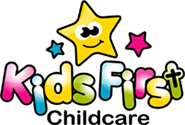 Enrollment FormChild’s Full Name: ____________________________________Nickname: ___________________	Sex:   ___ M     ___F         Birthdate:  _______________Mother’s InformationName: _________________________Address: ________________________Home Phone: ____________________Cell Phone: _____________________Work Phone: ____________________Email: _________________________Occupation: _____________________Employer: ______________________Father’s InformationName: _________________________Address: ________________________Home Phone: ____________________Cell Phone: _____________________Work Phone: ____________________Email: _________________________Occupation: _____________________Employer: ______________________   Parents’ Marital Status:     ____ Married    ____Single    ____Divorced    ____SeparatedPlease list names and birth dates of siblings: 
________________________________________________________________________________________________________________________________________________________________________Medical InformationPediatrician’s Name: _______________________________________    Phone: ___________________ Address: ____________________________________________________________________________Child Health Information: Are there allergies or health issues we should know about? ____________________________________________________________________________________Emergency Care Authorization: In the event that a medical emergency occurs, I authorize KidsFirst Childcare Center to seek emergency care for my child as deemed necessary by the director and I authorize such medical service provider to carry out required emergency treatment.Parent Signature: _____________________________________    Date: _________________________Parent Signature: _____________________________________    Date: _________________________Childcare InformationStart Date: __________________Days Attending: ___ Mon-Fri     OR Select Days:     ____ M    ____Tu    ____W    ____Th    ____FEstimated Arrival Time: __________         Pickup Time: ___________Weekly Rate: $__________Registration Amount: $_______________________________________________			_______________
Parent Signature							Date
_____________________________________			_______________
Parent Signature							DatePlease return all forms in person to:
KidsFirst Childcare Center
12 Church Ave.
Ballston Spa, NY 12020KidsFirst Childcare Center Child Release FormThe following people have my permission to pick up my child(ren). I understand that KidsFirst will not release my child(ren) to anyone not named on this list. If another person needs to pick up my child(ren) for any reason, I understand I must send a note with my child in advance. Please inform all people listed that KidsFirst will ask for proof of identity until we are familiar with them. This is to ensure that your child(ren) are only released to authorized parties.Name                                                   Phone Number             Relationship to Child____________________________	_________________     ________________________________________________________	_________________     ________________________________________________________	_________________     ________________________________________________________	_________________     ____________________________Tell us about your child!To help us get to know your child, please fill in the information below. Child’s name: __________________________     Nickname(s): _____________________________Parents’ names:  ___________________________________________________________________Will this be your child’s first experience in a childcare center?       ____ Yes      ____ NoWho else lives in the child’s home? Please list name and relation to child:
_________________________________________________________________________________
_________________________________________________________________________________What pets do you have? What are their names?
_________________________________________________________________________________
_________________________________________________________________________________What kinds of activities does your child enjoy the most? 
_________________________________________________________________________________What kinds of activities does your child enjoy the least? 
_________________________________________________________________________________
What are your child’s strengths and/or weaknesses? 
_________________________________________________________________________________
_________________________________________________________________________________Do you have any concerns about your child? 
_________________________________________________________________________________
_________________________________________________________________________________How do you comfort your child when they are upset? 
_________________________________________________________________________________
_________________________________________________________________________________Are there any health issues (including allergies) that we should know about? 
_________________________________________________________________________________
_________________________________________________________________________________Is there anything else you would like to share with us about your child? 
_________________________________________________________________________________
_________________________________________________________________________________
_________________________________________________________________________________
_________________________________________________________________________________Thank you for sharing with us; it is our hope that this information will ease your child’s transition to KidsFirst. Topical Ointment Permission FormChild’s Name: _______________________________________________________________Child’s Birthdate: ____________________________________________________________I give KidsFirst Childcare Center permission to apply: ____ Sunscreen____ First Aid Cream____ Diaper Cream____ Bug Spray____ Chap Stick____ OtherAll of the above will be supplied by the parent(s) and labeled with the child’s name. Prescription ointments require a Medical Consent Form, to be filled out by your child’s doctor. Please ask the Director for this form as needed. Photography Permission FormWe ______________________________________________ give permission to KidsFirst
        Print name of parent(s)
Childcare Center to photograph our child(ren) ____________________________________
                                                                            Print name of child(ren)Please check Yes or No for each optionReminder: parents may only post pictures of their own children on social media. Please do not use images of other children without their parents’ permission. Parent Signature: ___________________________________________    Date: ________________Parent Signature: ___________________________________________    Date: ________________Financial AgreementI/we ___________________________________ agree to pay KidsFirst Childcare Center $_________ per week for my child(ren) ____________________________________ beginning on _____________. I understand that: Tuition is due no later than Friday at 6:00 PM, for the upcoming week. If payment is not made as described, a late fee of $25.00 will be assessed. Tuition may be paid on a weekly or monthly basis. I intend to pay ____ Weekly  _____ MonthlyPayments will be made by check, money order, credit card or cash. For your convenience, direct withdrawal from your checking account or credit card is also available. Please ask the Director for more information if you are interested.A $30 charge is assessed for checks returned for insufficient funds. This fee must be paid in addition to the amount of the returned check.A registration fee is required at time of enrollment.  Registration fee is $50 for one child $100 for a family. Full tuition is due regardless of whether your child is present or absent.After one year of enrollment, parents will be given a free ‘vacation week’ to use when your child will not be attending KidsFirst. Please give a two week notice when using this voucher.Rate changes due to a child’s birthday will take place on the Monday following their birthday. Please stop into the office to remind us. Parents must give 2 weeks written notice of terminating the need for care at KidsFirst Childcare Center. I have read the above financial information and agree to abide by the policies described._______________________________                                  _____________________________
Parent Signature                                                                      DateNapping AgreementChildren will have their own crib (infants) or cot (toddlers & preschoolers) for use when napping. Parents will provide a crib sheet, blanket, and small pillow (optional, for toddlers & preschoolers only). Children will rest in their given classroom, and will be supervised by a Teacher or Teacher Assistant at all times. Sheets, blankets, and pillows will be kept in a KidsFirst bag provided by the center. These bags may be used to take items home for washing on Friday, and must be returned on Monday. I/we have read and understand the Napping Agreement_______________________________                                  _____________________________
Parent Signature                                                                      Date_______________________________                                  _____________________________
Parent Signature                                                                      DateYesNoKidsFirst Facebook Page________KidsFirst Webpage________Tadpoles Group Pictures________Tadpoles just my child(ren)________Tadpoles Videos________Classroom Projects________